OBJEDNÁVKA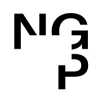 Doklad OJE - 1062v		ODBĚRATEL - fakturační adresaNárodní galerie v PrazeStaroměstské náměstí 12110 15 Praha 1Zřízena zákonem č.148/1949 Sb., o Národní galerii v PrazeČíslo objednávky 1062/2021LENIA spol. s r. o.Záhořanského 2008/5120 00 Praha 2 Česká republikaE-mail: XXXXXXXXXXXXXXXXXXRazítko a podpis 	Dle § 6 odst.1 zákona c. 340/2015 Sb. o registru smluv nabývá objednávka s předmětem plnění vyšší než hodnota 50.000,- Kč bez DPH účinnosti až uveřejněním (včetně jejího písemného potvrzení) v registru smluv. Uveřejnění provede objednatel.Žádáme obratem o zaslání akceptace (potrvrzení) objednávky.Podpis:Platné elektronické podpisy:15.06.2021 06:32:32 - XXXXXXXXXXX - příkazce operace15.06.2021 10:05:29 - XXXXXXXXXXXXXX - správce rozpočtuČíslo objednávky 1062/2021© MÚZO Praha s.r.o. - www.muzo.czStranaIČ 00023281	DIČ CZ00023281Typ Příspěvková organizaceIČ	41186176	DIČ CZ41186176IČ 00023281	DIČ CZ00023281Typ Příspěvková organizace		'Datum vystavení       21.01.2021      Číslo jednacíIČ 00023281	DIČ CZ00023281Typ Příspěvková organizace  SmlouvaIČ 00023281	DIČ CZ00023281Typ Příspěvková organizacePožadujeme :IČ 00023281	DIČ CZ00023281Typ Příspěvková organizaceTermín dodáníIČ 00023281	DIČ CZ00023281Typ Příspěvková organizaceZpůsob dopravyIČ 00023281	DIČ CZ00023281Typ Příspěvková organizaceZpůsob platby	Platebním příkazemIČ 00023281	DIČ CZ00023281Typ Příspěvková organizaceSplatnost faktury      30 dnůObjednáváme u Vás realizaci doplnění předmětové ochrany na objektu Valdštejnské jízdárny dle zaslané cenové nabídky ze dne 4.6.2021. Předpokládané datum realizace je v termínu 8.9.-30.9.2021.Objednáváme u Vás realizaci doplnění předmětové ochrany na objektu Valdštejnské jízdárny dle zaslané cenové nabídky ze dne 4.6.2021. Předpokládané datum realizace je v termínu 8.9.-30.9.2021.Položka	Množství MJ	%DPH	Cena bez DPH/MJ	DPH/MJ	Celkem s DPHPoložka	Množství MJ	%DPH	Cena bez DPH/MJ	DPH/MJ	Celkem s DPHRozdíl v součtu částek	1.00	0	0.28	0.00	0.28Předmětová ochrana na Valdštejnskou jízdárnu	1.00	21	205 532.00	43 161.72	248 693.72Rozdíl v součtu částek	1.00	0	0.28	0.00	0.28Předmětová ochrana na Valdštejnskou jízdárnu	1.00	21	205 532.00	43 161.72	248 693.72Vystavil(a)XXXXXXXXXXXXXXXXXXXXxXXXXXXXXXXXXXXXXXPřibližná celková cena	248 694.00Kč